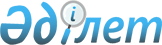 Көкпекті ауданы әкімдігінің 2015 жылғы 8 сәуірдегі "Көкпекті ауданының экономика және қаржы бөлімі" мемлекеттік мекемесі туралы ережесін бекіту туралы" № 78 қаулысының күшін жою туралыШығыс Қазақстан облысы Көкпекті ауданы әкімдігінің 2016 жылғы 06 мамырдағы № 134 қаулысы      Қазақстан Республикасының 2016 жылғы 06 сәуірдегі "Құқықтық актілер туралы" Заңының 46 бабының 2 тармағының 4) тармақшасына сәйкес, Көкпекті ауданының әкімдігі ҚАУЛЫ ЕТЕДІ:

      1. Көкпекті ауданы әкімдігінің 2015 жылғы 8 сәуірдегі "Көкпекті ауданының экономика және қаржы бөлімі" мемлекеттік мекемесі туралы ережесін бекіту туралы" № 78 қаулысының (нормативтік құқықтық актілерді мемлекеттік тіркеу тізімінде № 3942 болып тіркелген, аудандық "Жұлдыз" - "Новая жизнь" газетінің 2015 жылғы 21 маусымдағы № 49 (8743) санында жарияланған) күші жойылды деп танылсын.

      2. Осы қаулы ресми жарияланған күннен бастап күшіне енеді.


					© 2012. Қазақстан Республикасы Әділет министрлігінің «Қазақстан Республикасының Заңнама және құқықтық ақпарат институты» ШЖҚ РМК
				
      Аудан әкімі

Р. Сагандыков 
